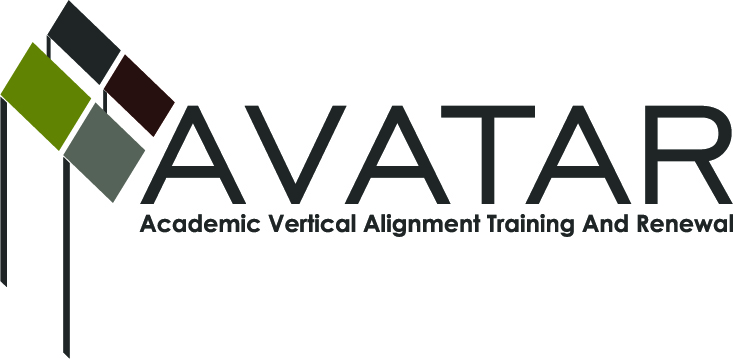 AVATAR Partnership Region: _____15_____________Meeting/Session Documentation FormForm should be completed after each meeting and given to the Regional AVATAR Coordinator/FacilitatorAgenda Format Key:  P = Presentation, F = Feedback, D = Decision-Making, W = Work Group, O = Other, with explanationAVATAR Meeting MinutesMeeting Participant ListMeeting:English AVATAR celebrationEnglish AVATAR celebrationEnglish AVATAR celebrationEnglish AVATAR celebrationEnglish AVATAR celebrationMeeting Purpose:Celebrate accomplishmentsCelebrate accomplishmentsCelebrate accomplishmentsCelebrate accomplishmentsCelebrate accomplishmentsDate:4/18/13Start Time:4:30End Time:6:30Meeting Coordinator/ Facilitator:Karan DuweLocation:Location:Region 15 ESCRegion 15 ESCMeeting Recorder:Laurence MusgroveMeeting Timekeeper:Meeting Timekeeper:Connie LindseyConnie LindseyTimeTopicFormatDiscussion LeaderDesired Outcome4:30Go over final edits and discuss future of projectFLaurence MusgroveProject completion plans5:00DinnerFAction ItemPerson ResponsibleDue DateCreate brochureLaurence MusgroveSummer 2013NotesNotesNotesGroup wants to take their project a step further and create a brochure for counselors to give to parents and students.Wiki was created and group will continue to post information on it regarding college readiness.It has not been shared at this point.  They are working on the content.Group wants to take their project a step further and create a brochure for counselors to give to parents and students.Wiki was created and group will continue to post information on it regarding college readiness.It has not been shared at this point.  They are working on the content.Group wants to take their project a step further and create a brochure for counselors to give to parents and students.Wiki was created and group will continue to post information on it regarding college readiness.It has not been shared at this point.  They are working on the content.NameTitleOrganization/InstitutionKaran DuweESC 15Jean HaseTeacherSAISDNancy TreadwellInstructorHoward CollegeLaura BehrensInstructorASUCrystal KingTeacherSAISDClaudia BecerraTeacherSAISDJoe EricksonInstructorASUShanna SaveranceTeacherWall ISDGwen ParsonsInstructorHoward CollegeDeanna WatkinsTeacherSAISD